THE STUDENTS OF THE DEPARTMENT OF COUNSELOR EDUCATION AND COUNSELING PSYCHOLOGY AT MARQUETTE UNIVERSITYCORDIALLY INVITE YOU TO THE19th Annual Diversity GalaSATURDAY, THE FOURTH OF MAYTWO THOUSAND AND NINETEENSEVEN O’CLOCK IN THE EVENINGMARQUETTE UNIVERSITYALUMNI MEMORIAL UNION BALLROOM1442 W. WISCONSIN AVENUEMILWAUKEE, WIINDIVIDUAL RESERVATIONS: $20 GSO MEMBERS AND THEIR GUESTS | $30 NON-GSO MEMBERS AND THEIR GUESTSTickets will be available at the door at a $5 increase.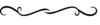 KEYNOTE ADDRESS GIVEN BY:  TBDHEAVY HORS D’OEUVRES AND CASH BARSCHOLARSHIP PRESENTATIONSILENT AUCTION TO BE HELDFORMAL DRESSPLEASE RSVP BY APRIL 15TH VIA LINK: TBDCECP GSO SOCIAL CHAIRS: KRYSTAL.BUCHANAN@MARQUETTE.EDU OR KRISTEN.ROSLAND@MARQUETTE.EDUMU CECP OFFICE 414-288-5730 ~ CREDIT, CASH OR CHECK PAYABLE TO MU CECP ~MS. THELMA SIASFORMER WE ENERGIES EXECUTIVE AND A LONGTIME MILWAUKEE COUNTY FIXTURE WHO WORKED WITH CHILDREN’S HOSPITAL FOUNDATIONAND UNITED WAY OF GREATER MILWAUKEE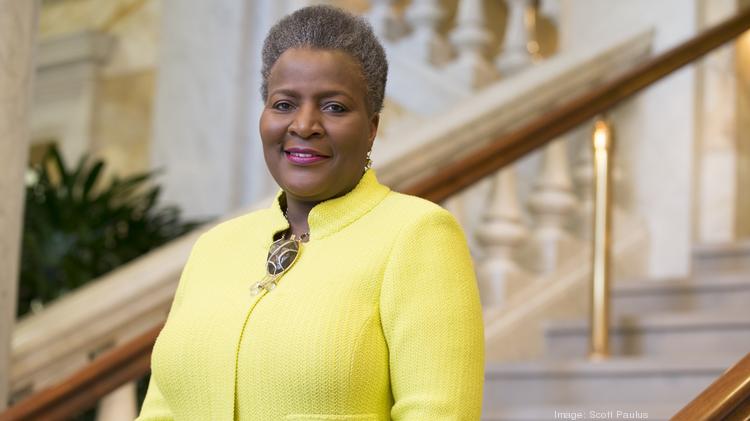 Thelma A. Sias retired very recently, after a long and storied career as both a prominent business woman, and one of the most influential executives in Milwaukee. Her career as an executive at We Energies has been recognized by countless local organizations, including being declared one of the Milwaukee Journal Sentinel’s “Top 40 Under 40” local professionals in 1992, and eventually being inducted into the “Top 40 Under 40” Hall of Fame in 2015. Additionally, Ms. Sias has been recognized by the Milwaukee Common Council for her many contributions to the local community, and most recently, the Milwaukee Urban League established the Thelma A. Sias Fellows of Distinction award, in order to ensure her legacy continues. In her personal life, she has served on boards for numerous local organizations, including both the Children’s Hospital Foundation, and a past co-chair for the United Way of Greater Milwaukee’s capital campaign. Thanks in part to Thema Sias’ efforts, Milwaukee is a better place to live and work.